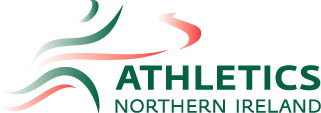 ERASMUS+ APPRENTICE COACH FORM – EASTER 2023Completed applications should be returned to amy.foster@athleticsni.org by Friday 10th March at 5pm. Please complete the form accurately and in fullA selection panel headed by Athletics Northern Ireland CEO will select the coaches. Applicants may be requested to attend for interview.Personal DetailsPersonal DetailsNameEmail addressPhone numberCoach DetailsCoach DetailsEvents coachedHighest level of Coaching qualificationCoach licence numberCoach licence expiry dateAccess NI expiry date (MUST be enhanced application completed through Athletics NI)Please outline your current coaching environment and explain how your coaching expertise will enhance the event specific development of athletes on camp.Please demonstrate your experience of travelling to camps/competitions outside of Northern Ireland/Ireland.All travelling athletes will undertake event specific training as well as general physical preparation including mobility, strength training and recovery sessions. Please explain your experience and willingness to deliver these additional aspects of athletic development.Due to the size and age of this squad, team management duties will be required in addition to coaching duties. These will include but are not limited to: Pastoral care, study supervision, athlete education sessions (e.g., lifestyle and recovery), curfew management & dining hall supervision. Please outline your previous experience and willingness to undertake these duties.Athletics NI seek to support coaches who are committed to their own personal development. Please explain how you have developed your coaching and outline any CPD undertaken over the past 12 months.Please highlight any other qualifications or experience which may be relevant to the role.This camp is taking place from Friday 31st March – Thursday 13th April.If successful, please indicate your availability to attend for (delete as appropriate)Full duration Part duration (minimum 6 nights)By completing this form, I confirm that if selected (delete as appropriate)By completing this form, I confirm that if selected (delete as appropriate)I will attend the mandatory pre travel safeguarding and welfare briefing on Monday 20th March at 8pm on zoomYES / NOI will be in possession of my own travel insurance for the duration of the trip YES / NO I will sign and adhere to the coach’s code of conductYES / NOI agree to attend and contribute to educational seminars for athletes and contribute to coaches planning meetings on camp as well as daily training sessions.YES / NOI have a current valid passport which fulfils entry requirements for PortugalIssued less than 10 years before entry date Valid for at least 3 months after the day of departureYES / NOI am in good standing with Athletics NI, British Athletics & Athletics Ireland and display exemplary conduct towards fellow coaches, young athletes and their parents.   YES / NO